УПРАВЛЕНИЕ КУЛЬТУРЫ И ТУРИЗМА АДМИНИСТРАЦИИ СЕВЕРОДВИНСКА
Муниципальное бюджетное учреждение дополнительного образования
        «Детская музыкальная школа №3» г. Северодвинска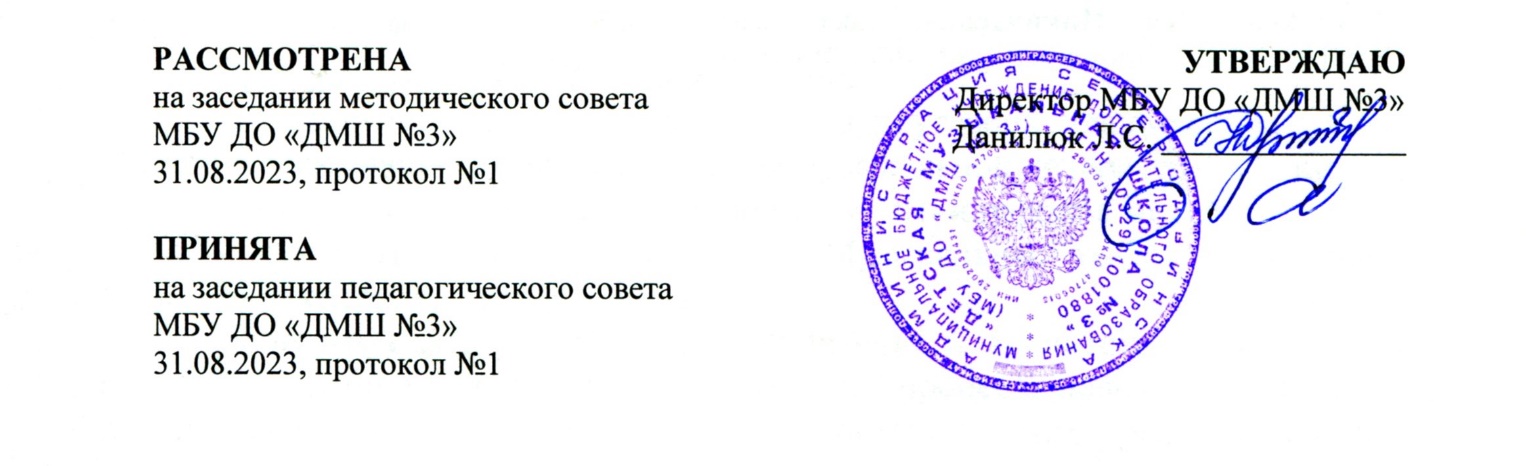 ДОПОЛНИТЕЛЬНЫЕ ПРЕДПРОФЕССИОНАЛЬНЫЕПРОГРАММЫ В ОБЛАСТИ МУЗЫКАЛЬНОГО ИСКУССТВА 
ФОРТЕПИАНО», «СТРУННЫЕ ИНСТРУМЕНТЫ»,«ДУХОВЫЕ И УДАРНЫЕ ИНСТРУМЕНТЫ»,
«НАРОДНЫЕ ИНСТРУМЕНТЫ», «ХОРОВОЕ ПЕНИЕ»Предметная областьПО.02. ТЕОРИЯ И ИСТОРИЯ МУЗЫКИРАБОЧАЯ ПРОГРАММАпо учебному предметуПО.02.УП.04. ТЕОРИЯ МУЗЫКИСеверодвинск - 2023РАЗРАБОТЧИК:  Грибанова Л.Ф., преподаватель высшей квалификационной категории (сольфеджио) МБУ ДО «ДМШ №3»  г. Северодвинска.РЕЦЕНЗЕНТЫ: Кулебякина Т.А., преподаватель первой квалификационной категории (теоретические дисциплины)  ГБПОУ АО «Архангельского музыкального колледжа»;Пенюгалова Е.Н., руководитель МО Теоретиков МБУ ДО «ДМШ №3» Северодвинска,  
преподаватель высшей квалификационной категории.Пояснительная запискаУчебный предмет «Теория музыки» является важным составляющим звеном учебных дисциплин теоретического цикла дополнительных предпрофессиональных общеобразовательных программ. В комплексе музыкального образования детей «Теория музыки» выполняет одновременно объединяющую и посредническую роль. Знания и навыки, получаемые на уроках «Теории музыки» способствуют более глубокому пониманию музыки и более тонкому её восприятию, обеспечивая равновесие между объективным содержанием музыкального произведения и личностью исполнителя или слушателя. Срок реализации учебного предмета «Теория музыки» - 1 год (дополнительный год обучения) Форма проведения учебных занятий – мелкогрупповая. Продолжительность учебного занятия – 1 час.Максимальный объём учебного времени, предусмотренный на реализацию учебного предмета «Теория музыки» - 66 часов. Из них аудиторные занятия – 33 часа.
	Данная программа рассчитана на учащихся старших классов, планирующих продолжить своё профессиональное образование по окончании музыкальной школы в специальных музыкальных учебных заведения среднего и высшего звена. Содержание программы предполагает наличие у обучающихся предварительной подготовки в пределах элементарной музыкальной грамоты, полученной ранее на уроках сольфеджио и других дисциплинах, и определённого музыкально-исполнительского опыта. На занятиях по «Теории музыки» дети учатся разбираться в строении музыкальных произведений и глубже воспринимать их содержание, одновременно подготавливая путь к овладению всем комплексом теории музыки, включающим такие дисциплины, как гармония, полифония, анализ музыкальных произведений и др.	Весь изучаемый материал отражает основные проблемы теории музыки, которые сконцентрированы в комплексные темы и расположены в логической последовательности: «Звук. Основы нотного письма», «Ритм. Метр», «Лад и тональность», «Интервалы», «Аккорды», «Элементы структуры музыкального языка. Музыкальный синтаксис». Отдельные элементы музыки и средства музыкального языка сначала рассматриваются в их специфической выразительности, а затем в их взаимодействии. Данная последовательность прохождения тем является традиционной для учебной дисциплины «Теория музыки» и соответствует содержанию большей части известных учебных пособий по теории.Цель предмета: Воспитание практических навыков по анализу музыкальной ткани с точки зрения ладовой системы, особенностей звукоряда (использования диатонических или хроматических ладов, отклонений и др.), фактурного изложения материала (типов фактур). Задачи:Закрепить: знания учащихся об основных элементов музыкального языка (понятий – звукоряд, лад, интервалы, аккорды, диатоника, хроматика, отклонение, модуляция); знания о строении музыкальной ткани, типах изложения музыкального материала;Развить умение осуществлять элементарный анализ нотного текста с объяснением роли выразительных средств в контексте музыкального произведения;Изучение основных элементов музыкальной речи, свойств отдельных средств выразительности, главных исторически сложившихся закономерностей, лежащих в основе развития музыки;Воспитание глубокого и грамотного понимания и восприятия музыки, выработка навыков самостоятельного мышления в области музыки;Подготовка юных музыкантов к дальнейшей профессиональной музыкальной деятельности.Уровень овладения знаниями и практическими навыками учащихся оценивается в процессе промежуточной аттестации по 5-бальной шкале.Учебно-тематический планI четверть
II четверть
III четвертьIV четвертьСодержание учебного предмета
Требования к уровню подготовки обучающихся	По окончании курса «Теория музыки» обучающийся должен владеть знаниями и навыками, в соответствии с содержанием учебного предмета и контрольными требованиями:- знать основные теоретические сведения, предусмотренные программой;- определять в нотном тексте основные элементы музыкальной речи;- анализировать структуру и форму музыкального произведения;- транспонировать мелодию, музыкальное произведение в другую тональность;- исполнить мелодию с листа в различных ключах;- приобрести устойчивые навыки и умения по всем разделам предмета;- применять свои знания и умения в практике;- владеть элементарными творческими навыками.
           Формы и методы контроля, система оценокКонтроль знаний, умений и навыков обучающихся обеспечивает оперативное управление учебным процессом и выполняет обучающую, проверочную, воспитательную и корректирующую функции.
            Виды аттестации по предмету «Теория музыки»: текущая, промежуточная)Текущая аттестация проводится с целью обеспечения контроля качества освоения каждого раздела предмета. Текущая аттестация проводится в форме письменных работ и устных опросов на каждом уроке.Промежуточная аттестация оценивает результаты учебной деятельности обучающихся по окончании изучения каждой темы. Промежуточная аттестация обеспечивает оперативное управление учебной деятельностью обучающихся, её корректировку и проводится с целью определения:- качества реализации образовательного процесса;- степени теоретической и практической подготовки по предмету;- сформированных у обучающегося умений и навыков на определённом этапе обучения.Основная форма промежуточной аттестации – контрольные уроки, которые проводится по окончании изучения каждой темы в счёт аудиторного времени, предусмотренного на «Теорию музыки». В конце курса обучения проводится итоговый зачёт. Он состоит из двух частей: письменной работы и устного опроса. Он принимается двумя-тремя преподавателями, 
в том числе и преподавателем, который вёл предмет «Теория музыки».Качество подготовки обучающихся оценивается в баллах: 5 (отлично), 4 (хорошо), 3 (удовлетворительно), 2 (неудовлетворительно). В случае получения обучающимся неудовлетворительной оценки, допускается пересдача учебного материала.Критерии оценки качества подготовки обучающегося по предмету «Теория музыки» должны позволить:- определить уровень освоения обучающимся материала, предусмотренного учебной программой;- оценить умение обучающегося использовать теоретические знания при выполнении практических задач;- оценить обоснованность изложения ответа.Оценка выставляется в соответствии с разделами программных требований.Письменные задания по теории музыки:-оценка «5» - свободное владение освоенным теоретическим материалом, быстрое и точное выполнение заданий без помощи дополнительных, наглядных средств (таблицы, карточки, фортепиано), опираясь на собственные ресурсы: знания, навыки, логическое мышление, внутренние слуховые представления;-оценка «4» - владение освоенным теоретическим материалом, выполнение заданий на хорошем уровне, но с небольшими погрешностями, связанными с недостатками внимания, логики, внутренних слуховых представлений;-оценка «3» - слабое владение теоретическим материалом, задание выполнено не до конца (не уложился в отпущенном времени), либо допущены ошибки, связанные с недостаточными знаниями и навыками, отсутствием опоры на логическое мышление и внутренние слуховые представления;-оценка «2» - теоретический материал не освоен, задание выполнено частично или с многочисленными ошибками, внутренние ресурсы при выполнении задания не задействованы, либо находятся на очень низком уровне.Задания на фортепиано (игра интервалов, аккордов, секвенций, транспорт мелодий и т.д.):-оценка «5» - точное исполнение, без ошибок, в едином подвижном или умеренном темпе;-оценка «4» - достаточно точное исполнение, но с небольшими погрешностями в темпе или ритме;-оценка «3» - выполнение задания с ошибками, связанными с неуверенным знанием материала (построение интервалов или аккордов), или слабым владением тональностей;-оценка «2» - выполнение задания с многочисленными ошибками и остановками, с отсутствием ритмической и метрической организацией.Задания по анализу музыкальных примеров:-оценка «5» - все поставленные задачи выполнены без ошибок;-оценка «4» - поставленные задачи выполнены с небольшими погрешностями, связанными с недостатком внимания или внутренних слуховых представлений; -оценка «3» - поставленные задачи выполнены не в полном объёме и/или с ошибками, связанными с недостаточным владением материала, без опоры на слуховые представления; -оценка «2» - поставленные задачи не выполнены или выполнены частично, с многочисленными ошибками, пройденный материал не усвоен, слуховые представления не задействованы или находятся на низком уровне.Контрольные требования (фонды оценочных средств):I четвертьПримерные требования к контрольному уроку по теме 
«Звук. Основы нотного письма»Письменная контрольная работаПостроить натуральный звукоряд от данного звука.Написать от данных звуков вверх и вниз диатонические полутоны, хроматические полутоны; подписать звуки буквенными обозначениями.Записать данную мелодию в другом (предложенном) ключе.Устная контрольная работаИграть от предложенных нот, называя звуки, диатонические полутоны; переименовать эти полутоны в хроматические, делая энгармоническую замену.Найти в предложенном нотном тексте и сыграть полутоны. Определить, какие из них диатонические, какие хроматические.Сыграть на фортепиано или спеть мелодию, записанную в ключе До (альтовом или теноровом).
II четвертьПримерные требования к контрольному уроку по теме «Ритм. Метр»Письменная контрольная работа
       1. В заданном примере сгруппировать длительности и разделить на такты в соответствии с указанным размером.2. В данном примере найти и обозначить особые виды деления длительностей. Например: Ф. Шопен. Вальс op.69 №1; Мазурка op.6 №1.Устная контрольная работа	В предложенном нотном примере проанализировать ритмический рисунок, раскрыть его выразительное значение, отметить ритмические формулы, характерные для данного жанра, воспроизвести ритм.Примерные требования к контрольному уроку по теме«Лад и тональность»Письменная контрольная работа1. Определить, в каких тональностях данный звук является устойчивым; неустойчивым (неустойчивые разрешить).2. Дописать звукоряд одного из трёх видов мажора и минора вверх (или вниз) от заданного звука, принимая его за указанные ступени (например, III, IV, V ступени).3. Транспонировать данную мелодию на указанный интервал вверх или вниз, подписать альтерированные ступени.4. Для данной тональности определить все тональности первой степени родства, записать их буквенными обозначениями, указать функциональную принадлежность.Устная контрольная работа1. Сыграть предложенную последовательность ступеней в указанном размере и ритме, в двух-трёх тональностях от 3-х до 7-ми знаков.2. Транспонировать мелодию в указанной тональности с листа.3. Сыграть модулирующую секвенцию, перемещая мотив на указанный интервал вверх или вниз (б.2 илим.2).4. В предложенных музыкальных фрагментах определить тональный план и проанализировать ладовые структуры.III четвертьПримерные требования к контрольному уроку по теме «Интервалы»Письменная контрольная работа1. От данных звуков построить вверх и вниз указанные интервалы (5 элементов).2. Сделать энгармоническую замену предложенного интервала, определить полученный интервал и разрешить его в возможные тональности.Устная контрольная работа1. В предложенной тональности сыграть интервальную последовательность по цифровке в указанном ритме и метре.2. Определить все тональности, в которых может встретиться предложенный интервал (например: б.3 или м.7), сыграть его разрешения на фортепиано.3. Проанализировать данный музыкальный пример: определить встретившиеся интервалы, их ступени, взаимодействие устойчивых и неустойчивых интервалов, выделить наиболее выразительные (например: П. Чайковский. Ноктюрн).Примерные требования к контрольному уроку по теме «Аккорды»Письменная контрольная работа1. Построить от данных звуков указанные аккорды (вне лада) – 5 аккордов.2. Определить возможные тональности предложенных аккордов и разрешить (мажорные и минорные трезвучия и обращения представить как аккорды главных и побочных ступеней) – 3-4 аккорда.3. Данные аккорды, записанные в широком расположении на двух нотоносцах 
в предложенных тональностях, определить и подписать, а также указать их мелодическое положение – 3-4 аккорда. Например: II43 в мелодическом положении примы.Устная контрольная работа1. В предложенной тональности сыграть на фортепиано данную аккордовую последовательность в указанном метре и ритме (10-15 аккордов в форме периода).2. Построить на фортепиано Ув53 или Ум7, сделать энгармоническую замену, представляя аккорды разными обращениями и называя звуки, разрешить полученные аккорды в мажорные и минорные тональности.3. В предложенном музыкальном примере проанализировать аккорды, их функции, мелодическое положение, при четырёхголосном изложении – удвоения и расположение, модуляции; объяснить выразительное значение аккордов. Например: П. Чайковский. «Утренние размышления», «Вальс», «Сладкая грёза» из «Детского альбома».IV четвертьПримерные требования к контрольному уроку по теме 
«Элементы структуры музыкального языка»Письменная контрольная работа1.Восстановить истинное звучание мелодии, изменив порядок фраз в соответствии с логикой мелодического и тонального развития. Например: Упражнения по элементарной теории музыки. Л., 1986, с. 168, №№ 411-417.2.Определить разновидности масштабно-тематических структур; выписать их схемы с помощью цифр (обозначив число тактов в мотивах и фразах) и букв (обозначив точный или варьированный повтор построений одной буквой, изменение - другой). Например: Бетховен. Соната для ф.-п. №1, I ч., гл. парт.; II ч., тема.Устная контрольная работа	Проанализировать данный музыкальный фрагмент: определить характер, образное содержание, разновидность периода, цезуры, каденции, кульминации, масштабно-тематические структуры, приёмы мелодического развития, средства выразительности, гармонический и тональный план, мелодические и ритмические особенности, и т.д. Например: Ф. Шопен. Полонез c-moll; П. Чайковский. «Апрель», «Июнь», «Ноябрь» («Времена года»).Примерные требования к итоговому контрольному урокуПисьменная работа1.а) Определить тональность данной мелодии (в пределах периода, ключевые знаки выставлены около нот); переписать мелодию, выписав ключевые знаки при ключе, подписать альтерированные ступени; сгруппировать длительности в соответствии с указанным размером, разделить на такты.б) Транспонировать данную мелодию на указанный интервал вверх или вниз, или переписать её в ключе До.2. В данном фрагменте музыкального произведения определить отмеченные аккорды и интервалы, выписать их и разрешить, сделать энгармоническую замену одного из элементов, подписать.3. Записать нотами данную интервальную последовательность в виде двухголосного примера (размер, ритм и тональность указаны в условии задания).Устная работа1. Сделать целостный анализ предложенного музыкального фрагмента в рамках периода.2. Сыграть модулирующую секвенцию из аккордов. Например: VII2-V7-Т вверх по тональностямI-й степени родства (верхняя медианта).	Члены экзаменационной комиссии могут задавать экзаменуемому дополнительные вопросы, а также предложить выполнить дополнительные задания по темам, соответствующим программным требованиям.Методическое обеспечение учебного процессаДля овладения курсом теории музыки чрезвычайно важно сочетание теоретической части курса с практическими занятиями (анализ, упражнения на фортепиано, творческие задания) и сольфеджио, ибо только таким комплексным путём можно развить необходимые представления, навыки и слуховое восприятие. Все разделы и темы курса опираются на уже приобретённые знания и навыки в курсе сольфеджио и других предметов ДМШ, систематизируя, углубляя их и обогащая обучающихся дополнительными сведениями в области теории.На уроках теории необходимо сочетать следующие формы работы:- объяснение нового материала;- слушание музыки с последующим анализом;- повторение ранее пройденных тем;- проверка домашнего задания;- выполнение практических заданий устно, письменно, на фортепиано.	Эффективность обучения находится в прямой зависимости от качественного усвоения материала. Для повышения уровня усвоения каждую тему целесообразно прорабатывать в разных формах: устные ответы на вопросы, письменные задания, упражнения для игры на фортепиано, анализ музыкальных произведений или фрагментов и творческие задания.	Устные теоретические вопросыиспользуются в целях закрепления новой темы и повторения ранее пройденного материала. Вопросы для закрепления, а также выявления уровня освоения полученной информации, целесообразно задавать в конце урока, сразу после объяснения темы. Их последовательность должна быть логически выстроена: от общего к частным деталям. Формулировать вопросы следует лаконично, конкретно и понятно. Вопросами для повторения тем, пройденных ранее на других занятиях (не только теории музыки), полезно начинать урок. Содержание вопросов предполагает краткие ответы и должно соответствовать целям и задачам данного занятия. 	Письменные задания имеют, как правило, конструктивный характер и решают задачи технического плана: овладение навыками построения различных элементов, формул и конструкций, а также группировки длительностей и транспозиции. Подобные задания предлагаются, в основном, для самостоятельной внеаудиторной работы, за исключением проработки нового материала и выполнения контрольных заданий. В качестве примеров для письменных заданий рекомендуется использовать пособия «Задачи и упражнения по элементарной теории музыки» В.В. Хвостенко и «Упражнения по элементарной теории музыки» Н.Ю. Афонина и др. 	Упражнения для игры на фортепиано – одна из форм работы, при выполнении которой решение технических задач подкрепляется слуховыми навыками, активизируя тем самым музыкальное мышление обучающихся.Такие задания используются для освоения всех тем курса «Теории музыки». Это могут быть построения отдельных элементов от звука и в ладу, упражнения на освоение ладовых связей, метроритмических формул, игра диатонических и модулирующих секвенций, последовательностей интервалов и аккордов, игра мелодий с листа в различных ключах и в транспорте, чтение партитур и т.д. В качестве примеров для игры на фортепиано можно так же использовать пособия «Задачи и упражнения по элементарной теории музыки» В.В. Хвостенко и «Упражнения по элементарной теории музыки» Н.Ю. Афонина и др.	Особое внимание следует уделять анализу примеров из музыкальных произведений. Этот вид работы выполняет очень важную объединяющую функцию, которая заключается в выявлении результата совместного и комплексного действия различных средств музыкального языка. Наряду с этим анализ музыкальных примеров выполняет ещё и ряд учебных задач: освоение и закрепление отдельных элементов музыкальной речи и средств выразительности, воспитание слуховых представлений, образного и логического мышления. Звучание музыкальных произведений воспринимается как процесс, во время которого меняются и взаимодействуют различные образы, происходят подъёмы и спады, противопоставления, трансформация, смены динамики, напряжения, покоя и т.д. Музыкальный образ при этом создаётся в результате взаимодействия и синтеза всех средств выразительности, подчинённых определённым художественным закономерностям. Поэтому, изучая каждый конкретный раздел курса «Теории музыки» («ритм», «интервалы», «аккорды» и др.), необходимо рассматривать данное средство выразительности как частьтворческого процесса. А это требует, чтобы обучающиеся имели представление о строении периода, его типах, о масштабно-тематических структурах, о приёмах мелодического развития и т.д. Предполагается, что до начала изучения «Теории музыки» обучающиеся уже получили некоторые сведения из области музыкального синтаксиса на уроках сольфеджио и музыкальной литературы, и могут использовать свои знания, постепенно обогащая их, на протяжении всего курса «Теории» при изучении других тем. В завершении курса «Теории музыки» эта тема изучается более детально и углублённо, являясь своеобразным логическим завершением и обобщением всего пройденного, так как изучение элементов музыкальной формы и музыкального содержания невозможно без использования знаний, полученных из предыдущих занятий, об элементах и закономерностях музыкального языка. Целесообразность такого возврата к уже пройденному материалу заключается не только в закреплении полученных знаний и навыков, но и в возможности выявления связи изученных средств с другими, пройденными позднее, в их функционировании в разных условиях.	В зависимости от задач, которые ставит педагог на конкретном уроке, методы анализа музыкального произведения могут быть разными:- анализ прослушанного фрагмента без нотного текста (воспитание слуховой активности, концентрация внимания на звучащих элементах и образах);- анализ прослушанного фрагмента с нотным текстом (активизация слуховых представлений и логического мышления, взаимодействие слуховых и зрительных процессов);- анализ нотного текста без предварительного прослушивания музыкального фрагмента (воспитание внутренних слуховых представлений).В целях развития инициативного мышления обучающихся, их слуховой активности, способности комплексно использовать полученные знания и навыки, изучение каждой темы необходимо закрепить творческими упражнениями. Это могут быть как свои собственные сочинения, так и досочинение предложенных заготовок. Предлагая выполнить то или иное творческое задание, педагог должен чётко и конкретно сформулировать условие задачи, поставленной перед учеником. Особенно это касается творческих упражнений конструктивного характера (сочинение интервальных и аккордовых последовательностей), а также заданий, связанных с проработкой определённого элемента музыкальной речи. Больше свободы и инициативы ученик может проявить в сочинениях, решающих комплексные задачи. В этом случае следует добиваться, чтобы ученик смог объяснить целесообразность использования выбранного им элемента или средства выразительности в данном контексте.Список музыкальных примеров, рекомендуемых для анализаБарток Б. «Детям». Маленькие пьесы для фортепиано.Бах И.С. «Хорошо темперированный клавир», I том.Бах И.С. Английские сюиты.Бах И.С. Двухголосные инвенции.Бах И.С. Французские сюиты.Бетховен Л. 32 сонаты для фортепиано.Варламов А. Романсы.Глинка М. Романсы. 1т., 2т.Гурилёв А. Романсы.Дебюсси К. «Детский уголок».Моцарт В. Сонаты для фортепиано.Прокофьев С. «Детская музыка».Слонимский С. «Альбом для детей и юношества».Чайковский П. «Времена года».Чайковский П. «Детский альбом».Чайковский П. Романсы.Шопен Ф. Вальсы.Шопен Ф. Мазурки.Шопен Ф. Ноктюрны.Шопен Ф. Прелюдии.Шуберт Ф. Музыкальные моменты.Шуберт Ф. Экспромты.Шуман Р. «Альбом для юношества».Шуман Р. «Карнавал».Список литературы и средств обученияМетодическая литература и учебные пособия1. Вахромеев В.В. Элементарная теория музыки. – М., 1983.2. Дадиомов А.Е. Начальная теория музыки: Учебное пособие по сольфеджио для музыкальных школ и школ искусств. – М., 2002.3. Задерацкий В.В. Музыкальная форма. Вып. 1. – М., 1995.4. Красинская Л.Э. Уткин В.Э., Элементарная теория музыки. – М., 1983.5. Курс теории музыки. Общая редакция Островского А.Л. – М., 1978.6. Мазель Л.А. Строение музыкальных произведений. – М., 1986.7. Мазель Л.А., Цуккерман В.А. Анализ музыкальных произведений. Элементы музыки и методика анализа малых форм. – М., 1967.8. Назайкинский Е.В. Логика музыкальной композиции. – М., 1982.9. Островский А.Л. Методика теории музыки и сольфеджио. – Л., 1970.10. Ройтерштейн М.И. Основы музыкального анализа. – М., 2001.11. Способин И.В. Элементарная теория музыки: Учебник для музыкальных училищ. – М., 1973.12. Упражнения по элементарной теории музыки: Учебное пособие / Составители: Н. Афонина, Т. Бабанина и др. – Л., 1986.13. Хвостенко В.В. Задачи и упражнения по элементарной теории музыки. – М., 1994.14. Цуккерман В.А. Целостный анализ музыкальных произведений и его методика. Интонация и музыкальный образ. – М., 1965.РАССМОТРЕНА на заседании методического совета
МБУ ДО «ДМШ №3»
11.05.2022, протокол № 4УТВЕРЖДАЮ
Директор МБУ ДО «ДМШ №3»
Данилюк Л.С. _______________ПРИНЯТА
на заседании педагогического совета
МБУ ДО «ДМШ №3»
07.06.2022, протокол №5	Вид учебной работыКоличество часовМаксимальная учебная нагрузка (всего)66Внеаудиторная (самостоятельная) работа (всего)33Аудиторные занятия (всего)33в том числе:Практические занятия25,5Текущий контроль успеваемости (контрольные уроки)5,5№ урокаНаименование раздела, темыОбщий объём времени (в часах)Общий объём времени (в часах)Общий объём времени (в часах)№ урокаНаименование раздела, темыМаксимальная учебная нагрузкаСамостоятельная работаАудиторные занятия1-4Звук. Основы нотного письма8 часов4 часа4 часа5-8Ритм. Метр8 часов4 часа4 часа№ урокаНаименование раздела, темыОбщий объём времени (в часах)Общий объём времени (в часах)Общий объём времени (в часах)№ урокаНаименование раздела, темыМаксимальная учебная нагрузкаСамостоятельная работаАудиторные занятия9-10Ритм. Метр (продолжение)4 часа2 часа2 часа11-16Лад и тональность12 часов6 часов6 часов№ урокаНаименование раздела, темыОбщий объём времени (в часах)Общий объём времени (в часах)Общий объём времени (в часах)№ урокаНаименование раздела, темыМаксимальная учебная нагрузкаСамостоятельная работаАудиторные занятия17-20Интервалы8 часов4 часа4 часа21-25Аккорды10 часов5 часов5 часов№ урокаНаименование раздела, темыОбщий объём времени (в часах)Общий объём времени (в часах)Общий объём времени (в часах)№ урокаНаименование раздела, темыМаксимальная учебная нагрузкаСамостоятельная работаАудиторные занятия26-30Элементы структуры музыкального языка. Музыкальный синтаксис10 часов5 часов5 часов31.Повторение. Подготовка к экзамену.2 часа1 час1 час32.Итоговый зачёт (письменно)2 часа1 час1 час33.Итоговый зачёт (устно)2 часа1 час1 часВсего за годВсего за год66 часов33 часа33 часаНаименование раздела, темы, количество часов аудиторного времениСодержание самостоятельной работы, количество часовЗвук. Основы нотного письма – 4 часа.1. Свойства и качества звука. Музыкальные звуки. Высота, длительность, громкость музыкальных звуков. Тембр. Диапазон и регистры. Слоговая и буквенная системы обозначения звуков.
(1 час)2. Музыкальный строй. Натуральный звукоряд. Тон и полутон. Темперация. Камертон. Знаки альтерации. Энгармонизм. Диатонические и хроматические полутоны и целые тоны. (1 час)3. Система ключей. Ключи До. (1 час)4. Контрольный урок. (1 час)Письменные упражнения - 2 часа.Устные задания (игра на фортепиано, пение) – 2 часа.(Всего 4 часа.)Ритм. Метр –6 часов.1. Ритм. Обозначение длительностей. Основное деление длительностей. Правописание штилей. Знаки увеличения нотных длительностей. Относительность длительностей. Особые виды ритмического деления.  (1 час)2. Метр. Размер. Такт. Группировка длительностей. Виды группировки: инструментальная и вокальная. (0,5 ч.)3. Простые размеры. Группировка длительностей в простых размерах. (0,5 ч.)4. Сложные размеры. Группировка длительностей в сложных размерах. (0,5ч.)5. Смешанные размеры. Группировка длительностей 
в смешанных размерах. (0,5 ч.)6. Переменные размеры. Полиритмия. Полиметрия. Темп. (1 час)7.Значение ритма, метра и темпа в музыке. (1 час)8.Контрольный урок. (1 час)Письменные упражнения – 2 часа.Работа с нотным текстом, анализ музыкальных примеров – 2 часа.Творческие задания – 2 часа.(Всего 6 часов.)Лад и тональность – 6 часов.1. Общие понятия о ладе и его элементах. Устойчивость, тоника. Неустойчивость, тяготение, разрешение. Относительность устойчивости и неустойчивости. Обозначения и названия ступеней лада. (1 час)2. Мажор. Мажорные тональности. Натуральный, гармонический и мелодический мажор. (0,5 ч.)3. Минор. Минорные тональности. Натуральный, гармонический и мелодический минор. (0,5 ч.)4. Тональность. Квинтовый круг. Энгармоническое равенство тональностей. Тональности с двойными знаками. Параллельные, одноимённые, однотерцовые тональности. (1 час)5. Диатонические (натуральные) лады. Октавные и неоктавные лады. Монодические лады. Пентатоника. Стабильные семиступенные монодические лады. Особые виды ладов: увеличенный (целотонный), уменьшённый («тон-полутон», «полутон-тон»), дважды гармонический мажор, дважды гармонический минор. Хроматическая гамма. (1 час)6. Родство тональностей. Модуляция. Транспозиция.     (1 час)7.Контрольный урок. (1 час)Письменные упражнения – 2 часа. Работа с нотным текстом, анализ музыкальных примеров – 2 часа.Творческие задания – 2 часа.(Всего 6 часов.)Интервалы – 4 часа.1. Мелодические и гармонические интервалы. Ступеневая и тоновая величина интервалов. Консонансы и диссонансы. Простые и составные интервалы. Обращения интервалов. Энгармонизм интервала. (1 час)2. Интервалы натуральных мажора и минора. Интервалы гармонических мажора и минора. Устойчивые и неустойчивые интервалы. Разрешение интервалов.        (1 час)3. Тритоны. Характерные интервалы. Альтерированные интервалы. (1 час)4.Контрольный урок. (1 час)Письменные упражнения – 1,5 часа. Работа с нотным текстом, анализ музыкальных примеров – 1,5 часа.Творческие задания – 1 час.(Всего 4 часов.)Аккорды – 5 часов.1. Созвучие. Аккорд. Разновидности аккордов. Трезвучия. Виды трезвучий. Обращения трезвучий.(1 час)2. Главные трезвучия мажора и минора, их разрешения. Побочные трезвучия мажора и минора. Трезвучия на ступенях гармонического мажора и минора, мелодического минора. (1 час)3. Септаккорды. Виды септаккордов. Обращения септаккордов. Септаккорды на ступенях мажора и минора. Разрешения септаккордов. (1 час)4. Некоторые дополнительные сведения об аккордах. Нонаккорд. Альтерация аккордов доминантовой и субдоминантовой функций. Неаккордовые звуки. (1 час)5.Контрольный урок. (1 час)Письменные упражнения – 2 часа. Работа с нотным текстом, анализ музыкальных примеров – 2 часа.Творческие задания – 1час.(Всего 5 часов.)Элементы структуры музыкального языка – 5 ч.1. Расчленённость музыкальной речи. Музыкальный синтаксис. Цезура. Построение. Каденции. (1 час)2. Период. Разновидности периода. Предложение. Более мелкие части музыкальных построений. (1 час)3. Структура построения: периодичность, суммирование, дробление. (1 час)4. Некоторые приёмы мелодического развития. Средства выразительности и содержание музыкальных произведений. 
(1 час)5. Целостный анализ. Повторение пройденного. (0,5 ч.)6. Контрольная работа по теме «Элементы структуры музыкального языка». (0,5 ч.)Работа с нотным текстом, анализ музыкальных примеров – 3 часа.Творческие задания – 2 часа.(Всего 5 часов.)Итоговый контрольный урок – 3 часа.1.Повторение пройденного материала, подготовка к экзамену 
(1 час).2. Итоговый зачёт (письменно) (1 час).3. Итоговый зачёт (устно) (1 час).Подготовка – 3 часа.